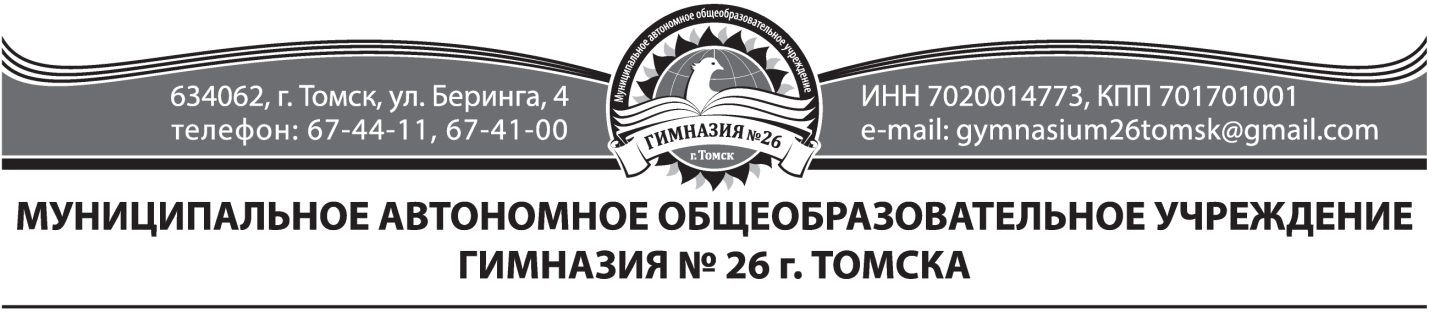 Положениео проведении заочного конкурса  «Пасхальная открытка другу по переписке» для обучающихся 2-11 классовна английском, немецком, польском языках1. Общие положения. 1.1. Настоящее Положение о конкурсе «Пасхальная открытка другу по переписке» определяет общий порядок организации и проведения конкурса. 1.2. Организация конкурса "Пасхальная открытка другу по переписке " (далее конкурс) осуществляется на базе МАОУ гимназии №26 города (организатор) в рамках муниципальной образовательной сети. Соучредитель конкурса – МАУ ИМЦ г. Томска2. Цель и задачи конкурса. 2.1. Цель Конкурса. Стимулирование познавательного интереса к изучению иностранного языка, культуры и традиций народов США, Британии, Германии, Польши через вовлечение обучающихся в интеллектуальную, творческую игровую деятельность. 2.2. Задачи. - Создавать условия для повышения мотивации к изучению иностранного языка;- Развивать социокультурные компетенции (воспитание лидерских качеств и личностной ответственности);- Обогащать и развивать кругозор обучающихся через разные виды деятельности; - Способствовать формированию культуры общения на иностранном языке;- Развивать творческие способности, фантазии детей посредством изучения иностранного языка;- Формирование навыков практического письма.3. Участники конкурса: 3.1.В конкурсе могут принять участие: - обучающиеся 2–11-х классов изучающие английский, немецкий, польский языки.3.2. Конкурс проводится среди образовательных учреждений города Томска. 3.2. Участие в Конкурсе является добровольным. 3.3. Участники Конкурса подают в установленном порядке заявку на участие в Конкурсе согласно приложению 1.4. Порядок и сроки проведения конкурса. 4.1. Данный конкурс проводится в форме творческой работы - открытки на иностранном языке по теме«Пасхальная открытка другу по переписке».4.2. Конкурс проводится в заочной форме: Прием заявок  и работ осуществляется c 10 апреля  по 24 апреля (включительно) в электронном виде по электронной почте: Английский язык2-4 классы (Сушкова Екатерина Леонидовна) sushkova_el@mail.ru5-8 классы (Бормотова Наталья Евгеньевна) nat2005@mail.ru9-11 классы (Чернышова Елена Владимировна) elenka355@mail.ruНемецкий язык 3-11 классы (Белущенко Наталья Сергеевна) belnatalia07@gmail.comПольский язык 3-11 классы (Канаки Снежана Дмитриевна) mur-snezhana@yandex.ruВажно! Заявку отправлять вместе с работой!4.3.Сроки проведения конкурса: 10.04.2020 по 24.04.2020 – прием заявок и работ29.04.2020– подведение итогов30.04.2020 – объявление итогов конкурса на сайте https://annanisimova.jimdo.com в разделе «Новости - 2»5. Подведение итогов. 5.1. Письма оцениваются жюри. 5.2. Критерии оценивания Письма оцениваются по следующим критериям:- оригинальность решения (творческое оформление, поздравление в стихотворной форме и т.д.)- грамотность- правило оформления открытки на английском языке- соответствие техническим требованиям.5.3.Технические требования- для участия в конкурсе необходимо предоставить сканированную копию или фотографию письма;- размер сканированной копии работы, присылаемой для участия в конкурсе – должен быть  не менее 800 пикселей по большей стороне (но не более 2 000 пикселей), с расширением jpg, gif и jpeg. Посмотреть размеры сканированной работы (изображения, фотографии) можно в свойствах файла;- не допускаются к участию в Конкурсе конкурсные работы/сканированные копии работ, если   качество представленной сканированной копии работы (изображения, фотографии) плохое и не позволяет детально рассмотреть изображение;- допустимо также использование рисунков для оформления открытки.6. Состав жюри. 1. Анисимова Анна Александровна – учитель английского языка МАОУ гимназии № 26 г. Томска;2. Белущенко Наталья Сергеевна – учитель немецкого языка МАОУ гимназии №26 г. Томска;3. Бормотова Наталья Евгеньевна - учитель английского языка МАОУ гимназии № 26 г. Томска;4. Бурмистрова Наталья Петровна, учитель немецкого языка МАОУ гимназии №26 г. Томска;5. Кучевская Екатерина Сергеевна – учитель английского языка МАОУ гимназии № 26 г. Томска;6. Гуменюк Татьяна Юрьевна– учитель английского языка МАОУ гимназии № 26 г. Томска;7. Липухина Виктория Александровна– учитель английского языка МАОУ гимназии № 26 г. Томска;8. Канаки Снежана Дмитриевна – учитель иностранного языка МАОУ гимназии № 26 г. Томска;9. Сушкова Екатерина Леонидовна – учитель английского языка МАОУ гимназии № 26 г. Томска;10. Чернышова Елена Владимировна – учитель английского языка МАОУ гимназии № 26 г. Томска;11. Уралова Юлия Анатольевна, завуч по НМР, учитель немецкого языка МАОУ гимназии №26 г. Томска.7. Подведение итогов и награждение. 7.1. Победителям вручаются дипломы победителей и призеров. Сертификаты не выдаются.7.2. Наградные документы можно получить в мае по адресу: МАУ ИМЦ  г. Томска, ул. Киевская, 89Контактная информация. По всем вопросам обращаться к координатору конкурса: Анисимова Анна Александровна – руководитель МО ИЯ, учитель английского языка МАОУ гимназии № 26 -  +7-999-619-43-55Приложение 1Заявка на участие в конкурсе «Пасхальная открытка другу по переписке»для обучающихся 2-11 классовна английском, немецком, польском языках№ п/пФИ участника, класс Изучаемый языкООФИО руководителя, телефон, e-mail